Para qualquer informação por favor contacte o escritório da nossa paróquia: 732- 254-1800 linha 15 em Português.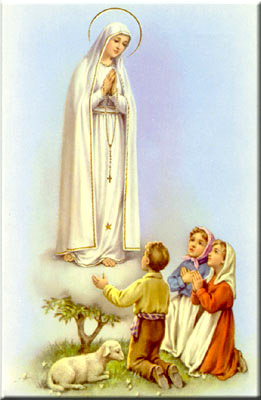 A secretaria Humbelina estará no escritório da paróquia para atender em Português, nas segundas-feiras e quartas-feiras, das 9:00 AM-3:00 PM e sextas-feiras das 9:00AM-2:00PM.---------------------------------------------------------------------GRUPOS E MINISTÉRIOS NA NOSSA COMUNIDADETodos somos convidados a participar e fazer parte destes grupos! Assim poderemos continuar a ser uma comunidade vibrante, mostrando o que há em nos’ de melhor para oferecer com a nossa diversidade e costumes diferentes. Neste boletim destacaremos o grupo de Ministros Extraordinários da Eucaristia. A Eucaristia e’ “o centro da vida da Igreja”Os Ministros Extraordinários da Eucaristia ajudam o Padre na distribuição da Sagrada Comunhão. A Santa Sé alerta, porém, que o exercício desse ministério não dispensa nem substitui os Ministros Ordinários (Bispos, presbíteros, diáconos) de fazer a sua parte. Este ministério deve ser exercido por leigos que tenham uma vida cristã autêntica, sejam maduros na fé, devem ter uma boa formação doutrinária, pois podem também realizar a celebração da palavra, de orientar as pessoas a quem leva a Eucaristia, etc. Eles devem ensinar e viver o que a Igreja ensina, especialmente em relação à Eucaristia e as condições para recebê-la dignamente. Isto exige do Ministro que ele conheça a doutrina da Igreja, especialmente a fundamentação dogmática, moral e sacramental. E’ importante que o Ministro conheça a “Instrução Geral do Missal Romano”. Se houver alguem que se sente chamado para servir de Ministro Extraordinario da Eucaristia deve se dirigir ao Paroco. HORÁRIOS DE VERÃO NO ESCRITÓRIO PAROQUIAL A partir do dia 13 de Julho ate’ dia 31 de Agosto, o escritorio paroquial estara’ fechado nas sextas-feiras. Assistencia em Portugues sera’ nas segundas-feiras e quartas-feiras das 9AM-3PM, e quintas-feiras das 10AM-3PM. Em Setembro os horarios e dias voltaram para os horarios e dias habituais. ---------------------------------------------------------------------YARD SALE- FEIRANo Sábado dia 23 de Junho de 2018 haverá uma feira no estacionamento da Igreja. Quem tiver coisas para vender poderão trazer uma mesa de casa. O custo de cada espaço para uma mesa e’ de $10.00. Para mais informações ou para reservar o seu espaço no estacionamento, por favor contacte a Ann Marie pelo número 732- 589-1576 ou o Henry: 732-609-1315 ou para o escritorio paroquial.---------------------------------------------------------------------CERTIFICADOS DAS CRIANÇAS QUE RECEBERAM A PRIMEIRA COMUNHÃO E CONFIRMAÇÃO DOS ADULTOSPedimos aos pais ou responsáveis das crianças que receberam a Primeira Comunhão de entrarem em contacto com a Sra. Rosa Fernandes para receberam os certificados. Os certificados da Confirmação dos Adultos poderão vir buscar no escritório paroquial.  ---------------------------------------------------------------------Durante os meses do Verão muitos de nos’ viajamos para passar ferias muito merecidas. No entanto a nossa paróquia continuara’ precisando do nosso apoio financeiro. Por favor não deixamos de fazer a nossa contribuição para a manutenção da paróquia. Obrigado!------------------------------------------------------------------------Nossa Despensa de Tempo, Talento, & TesouroFim- de- Semana de 09 e 10 de Junho 2018Colecta: $4,292.00 + pelo correio: $616.00Ar-condicionado e Aquecimento: $1,445.00Muito obrigado a todos pela vossa generosidade e sacrifício!INTENÇÕES DAS MISSAS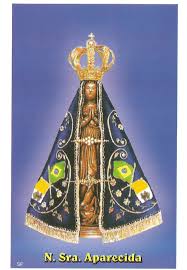 +Sábado 16 de Junho- Salvador da Eugenia e esposa  +Domingo 17 de Junho- Manuel Simões Xiu e rezemos por Manuel S. Martins, Silvino Teco e família, Armando Alves e família +Quarta-feira 20 de Junho- João dos Santos Parracho e rezemos por José Zargo+Sábado 23 de Junho- José Maria Mirassol e esposa+Domingo 24 de Junho- Rosa Pinha e rezemos por Anthony Pereira, Armando Alves e família e Silvino Teco e família.------------------------------------------------------------------------AJUDA DE COMIDAS NÃO-PERECÍVEIS PARA OS NECESSITADOSO armazém de comidas enlatadas e não perecíveis de South River mudou de localidade. O novo endereço e’ 98 Jackson St., South River. Horários de abertura são: 10:00AM-12 meio-dia cada quarta-feira e os primeiros dois Sábados de cada mês. ---------------------------------------------------------------------DESPENSA DE COMIDAS ENLATADAS OU EMPACOTADAS Second Chance Pantry e’ um lugar na 40 Thomas Street em South River onde pessoas necessitadas podem ir buscar comidas não-perecíveis (enlatadas, empacotadas). Estará aberto cada 2º e 4º Domingo das 6:00 PM – 7:00 PM. ---------------------------------------------------------------------CARTAS DE RECOMENDAÇÃO/COMPROVANTESDevem estar registrados na nossa paróquia em caso de precisarem cartas de recomendação ou comprovantes para servirem de padrinhos/madrinhas em outras paróquias. Por favor verifiquem se estão realmente registados na nossa paróquia. O pároco pede que estejam registrados e ativos (participantes da Missa e usarem os envelopes de oferta, para podermos comprovar que frequentam a Missa) por pelo menos 3 meses antes de pedirem cartas de recomendação ou comprovantes. Para servirem de padrinho/madrinha devem ter recebido os Sacramentos de Iniciação. Se são casados devem ter sido casados na Igreja Católica. ------------------------------------------------------------------------Haverá a segunda colecta na próxima semana.SER PAISer PAI é  vocação, doação, persistência, capacidade de decisão, razão! Mas também é emoção e sensibilidade!Ser PAI é ter responsabilidade, assumir o compromisso e não abandonar jamais a jornada.Ser PAI é ter a capacidade de se esvaziar totalmente em prol da família; é ser presença, mesmo que não fisicamente perto.Ser PAI é um pouco da presença de Deus em nossas vidas. Corrige quando é necessário; protege quando precisamos, perdoa quando não correspondemos aos seus ensinamentos. Sempre está disposto a recomeçar.Neste dia tão especial, queremos pedir por todos aqueles que souberam na vida abraçar a vocação de PAI. Mas também rezemos por todos os filhos, para que nunca deixem de amar e de valorizar os seus PAIS.  Mesmo diante da dor da ausência e da indiferença, ele continua sendo PAI, o único de nossas vidas.Que Deus, nosso PAI DO CÉU, abençoe todos os PAIS da terra! Recompense e acolha na eternidade os pais já falecidos! E aos que ainda estão conosco, que vivam felizes com saúde, paz e cobertos de carinho e de atenção de sua família.Aos pais adotivos, pais amigos, pais presentes, pais ausentes, pais singelos e simples, aos mais sofisticados, aos pais jovens e aos mais idosos, às mães que também são ‘pais’ àqueles que nos ensinam as verdades sobre Deus, àqueles que nos ensinam os valores e nos orientam sobre o caminho a seguir o nosso reconhecimento e a nossa oração de agradecimento a Deus!Que São José, esposo de Maria e Pai adotivo de Jesus, cuide de todos os pais e os inspire a viver uma vida familiar baseada no amor fraterno, na paz e no respeito mútuo! Parabéns a todos os PAIS!---------------------------------------------------------------------A todos os pais desejamos muitas bênçãos de Deus, paz e saúde para sempre. Feliz dia dos Pais! ------------------------------------------------------------------------Intenção do Papa Francisco para Junho 2018Universal: As redes sociaisPara que as redes sociais favoreçam a solidariedade e o respeito pelo outro na sua diferença. 